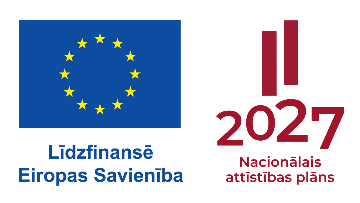 PROJEKTA PROGRESA/ GALA PĀRSKATSDaļa – Vispārīgā informācijaInformācija par projektuInformācija par pārskatuPārskatu sagatavoja:Pārskatu apstiprinaProjekta īstenošanas progressProjekta īstenošanas laika grafiks (atzīmēt ar “x”, attiecīgo ceturksni)Pārskats par uzsāktajiem un pabeigtajiem iepirkumiem (atbilstoši Publisko iepirkumu likuma prasībām)Pārskats par uzsāktajiem un pabeigtajiem iepirkumiem Elektronisko iepirkumu sistēmas katalogos Pārskats par uzsāktajām un pabeigtajām cenu aptaujām (iepirkumiem no 1 500 euro bez PVN līdz PIL slieksnim)Pārskats par noslēgtajiem līgumiem (jānorāda visi finansējuma saņēmēja un sadarbības partnera noslēgtie līgumi, kuru ietvaros veiktie maksājumi attiecināmi uz projektu)Pārskats par projekta pasākumu ieviešanas un rezultātu progresuPārskats par rezultatīvo rādītāju sasniegšanas progresuPārskats par iznākumu rādītāju sasniegšanas progresuInformācija par projekta aktivitāšu īstenošanas nobīdēm no laika grafika (iekļaut skaidrojumus par nobīdēm no plānotā par progresa pārskata 2.1. – 2.8.sadaļu )Pārskats par projekta ietvaros iegādātajām/ radītajām materiālajām vērtībām Fonda nosaukumsProjekta Nr.Projekta nosaukumsFinansējuma saņēmējsSadarbības partnerisPārskata numursPārskata periods (datums)NoLīdzPārskata periods (datums)Projekta vadītājsVārds, uzvārdsDatumsDokuments ir parakstīts ar drošu elektronisko parakstu un satur laika zīmoguParakstsDokuments ir parakstīts ar drošu elektronisko parakstu un satur laika zīmoguĀIAUD direktorsVārds, uzvārdsDatumsDokuments ir parakstīts ar drošu elektronisko parakstu un satur laika zīmoguParakstsDokuments ir parakstīts ar drošu elektronisko parakstu un satur laika zīmoguPasā-kuma Nr.Pasākuma nosaukums2023. gads2023. gads2023. gads2023. gads2024. gads2024. gads2024. gads2024. gads2025. gads2025. gads2025. gads2025. gads2026. gads2026. gads2026. gads2026. gads2027. gads2027. gads2027. gads2027. gadsVai ieviešana notiek pēc plāna? (Jā, Nē)Pasā-kuma Nr.Pasākuma nosaukumsIIIIIIIVIIIIIIIVIIIIIIIVIIIIIIIVIIIIIIIVIzdevumu kodsIepirkuma priekšmetsIepirkuma veidsIepirkuma metodeIepirkuma ID Nr.Iepirkuma stadijaIepirkuma izsludināšanas datums Iepirkuma izsludināšanas datums Līgumcena (bez PVN)Līgumcena (bez PVN)Izdevumu kodsIepirkuma priekšmetsIepirkuma veidsIepirkuma metodeIepirkuma ID Nr.Iepirkuma stadijaPlānotaisFaktiskaisPlānotāFaktiskāIzdevumu kodsIepirkuma priekšmetsIepirkuma veidsKataloga Nr.Pasūtījuma Nr.Iepirkuma stadijaIepirkuma izsludināšanas datums Iepirkuma izsludināšanas datums Līgumcena (bez PVN)Līgumcena (bez PVN)Izdevumu kodsIepirkuma priekšmetsIepirkuma veidsKataloga Nr.Pasūtījuma Nr.Iepirkuma stadijaPlānotaisFaktiskaisPlānotāFaktiskāIzdevumu kodsCenu aptaujas priekšmetsIegādes veidsCenu aptaujas stadijaCenu aptaujas uzsākšanas datums Cenu aptaujas uzsākšanas datums Līgumcena (bez PVN)Līgumcena (bez PVN)Izdevumu kodsCenu aptaujas priekšmetsIegādes veidsCenu aptaujas stadijaPlānotaisFaktiskaisPlānotāFaktiskāIzdevumu kodsLīguma Nr.Līguma priekšmetsIzpildītājsLīguma datumsIzpildes datumsLīgumcena (bez PVN)Līguma summa (ar PVN)Faktiskā izpilde (ar PVN)Pasākuma Nr.Pasākuma nosaukumsVeiktās darbības (atbilstoši plānotajam)Sasniegtie rezultāti (saturiskā daļa)Sasniegtie rezultāti (skaitliskā vērtība)1.Projekta vadība un administrēšanaN/AN/AN/A2.Projekta publicitāteNr. p.k.Rādītāja nosaukumsFaktiskā skaitliskā vērtībaFaktiskā skaitliskā vērtībaFaktiskā skaitliskā vērtībaFaktiskā skaitliskā vērtībaFaktiskā skaitliskā vērtībaNr. p.k.Rādītāja nosaukums2023. gads2024. gads2025. gads2026. gadsKopāNr. p.k.Rādītāja nosaukumsFaktiskā skaitliskā vērtībaFaktiskā skaitliskā vērtībaFaktiskā skaitliskā vērtībaFaktiskā skaitliskā vērtībaFaktiskā skaitliskā vērtībaNr. p.k.Rādītāja nosaukums2023. gads2024. gads2025. gads2026. gadsKopāPasākuma Nr.Pasākuma nosaukumsKavēšanās iemesliVeiktās darbības, lai mazinātu kavēšanās ietekmi uz projekta īstenošanuVai nobīdes apdraud veiksmīgu projekta īstenošanu?Izdevumu kodsMateriālās vērtības nosaukumsVienības cena ar PVNSkaitsDatums, kad ņemts uzskaitēDatums, kad nodots ekspluatācijā (tikai pamatlīdzekļiem)Derīgās lietošanas laiks (mēneši)Atrašanās vieta (adrese)